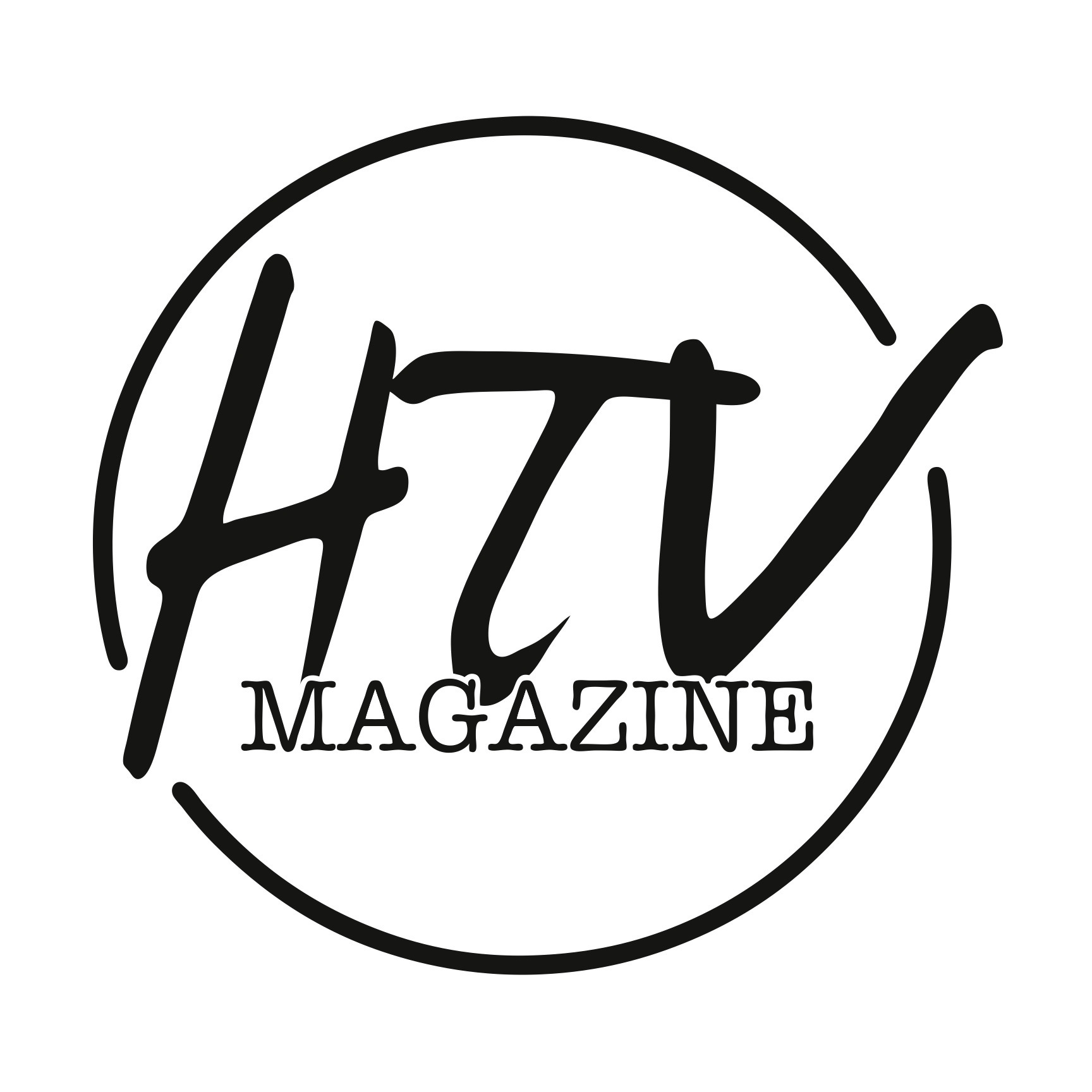 htvbuzz.com       @htvbuzz        facebook.com/htvmagazineLife After DeathWhat did the footage from the City Utilities help establish early in the story?2.  What was the first surprise for you as you watched the story?  3.  Identify two or three places where the mother speaks on Jack’s behalf.  4.  The producers used piano music under the story.  Effective or distracting?  Explain.5.  Which visual, or sound pop, made the biggest impression on you? 